В конце августа команда школы по стритболу «Гвоздь» в составе Шилкова Максима, Тазенкова Никиты, Шавшукова Ильи, Шистерова Андрея приняла участие в региональном этапе соревнований по стритболу «СТРИТБАСКЕТ ПЕРМЬ – 2015». Это первые соревнования для ребят такого уровня.Желаем ребятам успехов в будущих соревнованиях!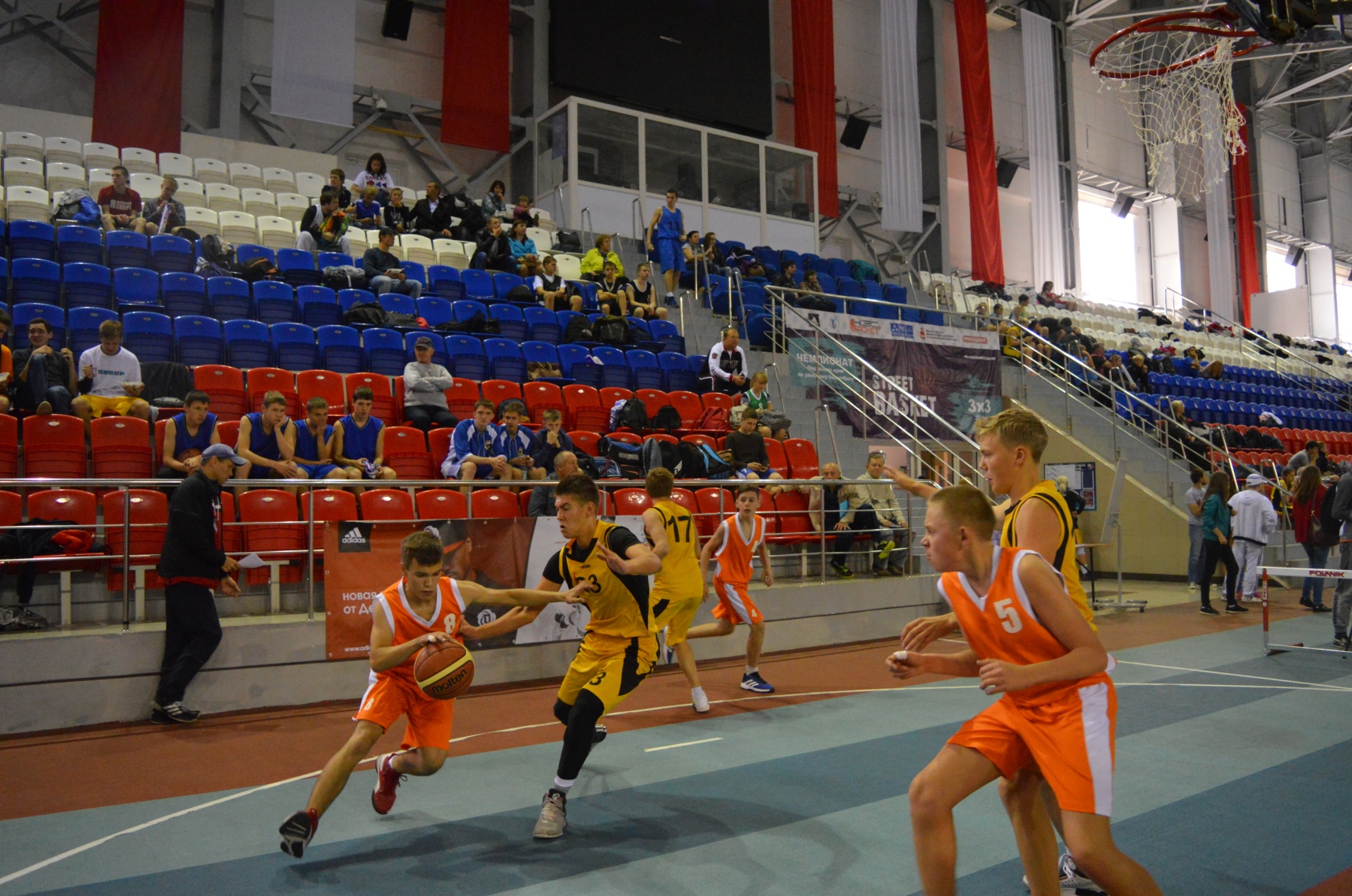 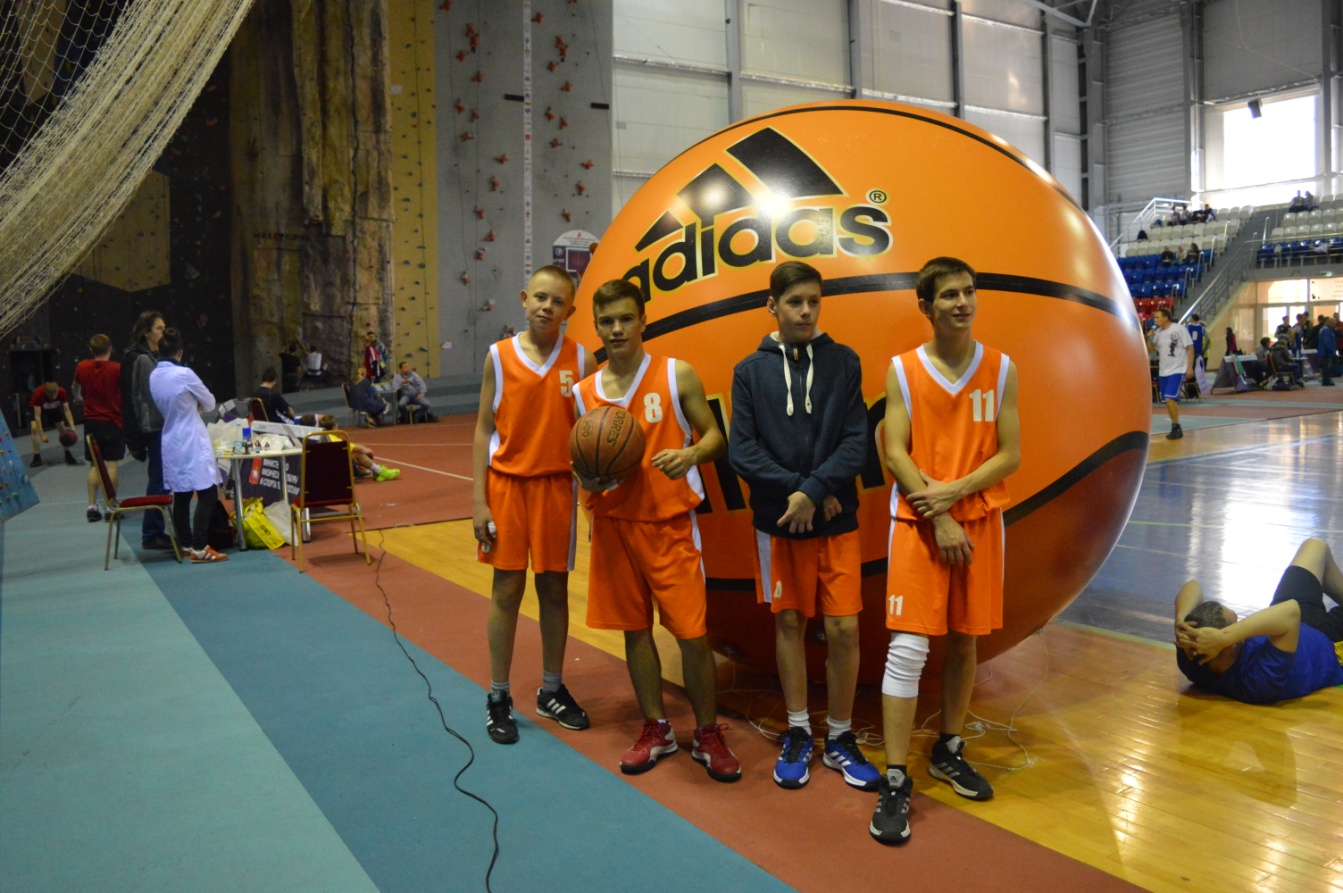 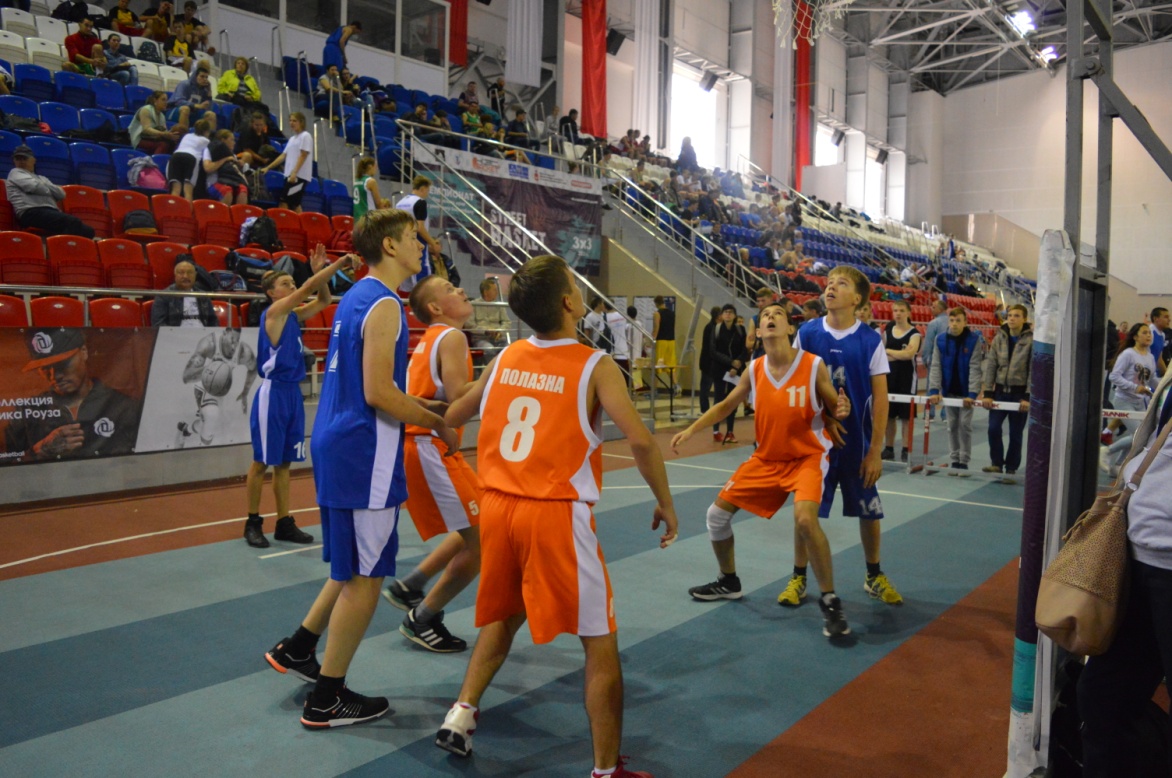 